Obec Dolní Olešnice 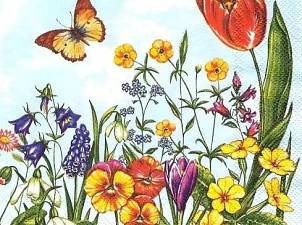 pořádáDĚTSKÝ KARNEVALna téma„jarní louka“Dne 28.3.2015 od 15.00 hod v KD Dolní OlešnicePro děti je připraven bohatý program plný soutěží, zábavy. Každá maska bude odměněna malou pozorností a „mňamkou“Vstupné: dobrovolnéObčerstvení zajištěnoSrdečně zveme všechny broučky, světlušky, víly, kopretinky, trpaslíky,…těšíme se na Vás